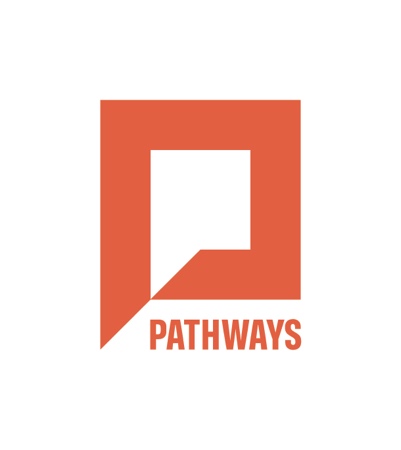 Personalising AMR for your business Now you have an understanding of AMR and the important questions of business growth, consider how you can personalise this for your business by answering the following questions.You may have to research some of the answers, but it will be time well invested.QUESTION 1How do you increase the number of customers?______________________________________________________________________________________________________________________________________________________________________________________________________________________________________________________________________________________________________________________________________________________QUESTION 2How do you increase the average order value?______________________________________________________________________________________________________________________________________________________________________________________________________________________________________________________________________________________________________________________________________________________QUESTION 3How do you increase the average order frequency?______________________________________________________________________________________________________________________________________________________________________________________________________________________________________________________________________________________________________________________________________________________QUESTION 4How do you increase the retention of customers?______________________________________________________________________________________________________________________________________________________________________________________________________________________________________________________________________________________________________________________________________________________QUESTION 5Which activities are an investment, and which are a cost?______________________________________________________________________________________________________________________________________________________________________________________________________________________________________________________________________________________________________________________________________________________QUESTION 6What’s the lifetime value of a customer to your business?______________________________________________________________________________________________________________________________________________________________________________________________________________________________________________________________________________________________________________________________________________________QUESTION 7What’s the acceptable acquisition cost of a customer?______________________________________________________________________________________________________________________________________________________________________________________________________________________________________________________________________________________________________________________________________________________QUESTION 8What’s the cost to serve?______________________________________________________________________________________________________________________________________________________________________________________________________________________________________________________________________________________________________________________________________________________QUESTION 9What’s your profitability by customer, taking into account acquisition, cost to serve, product mix and lifetime value?______________________________________________________________________________________________________________________________________________________________________________________________________________________________________________________________________________________________________________________________________________________QUESTION 10What different strategies to you have in place for acquiring, maximising and retaining customers?______________________________________________________________________________________________________________________________________________________________________________________________________________________________________________________________________________________________________________________________________________________QUESTION 11Are they grouped together into your overall business growth strategy?______________________________________________________________________________________________________________________________________________________________________________________________________________________________________________________________________________________________________________________________________________________